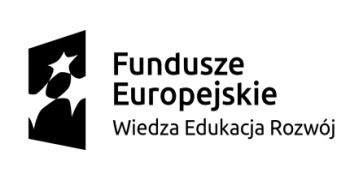 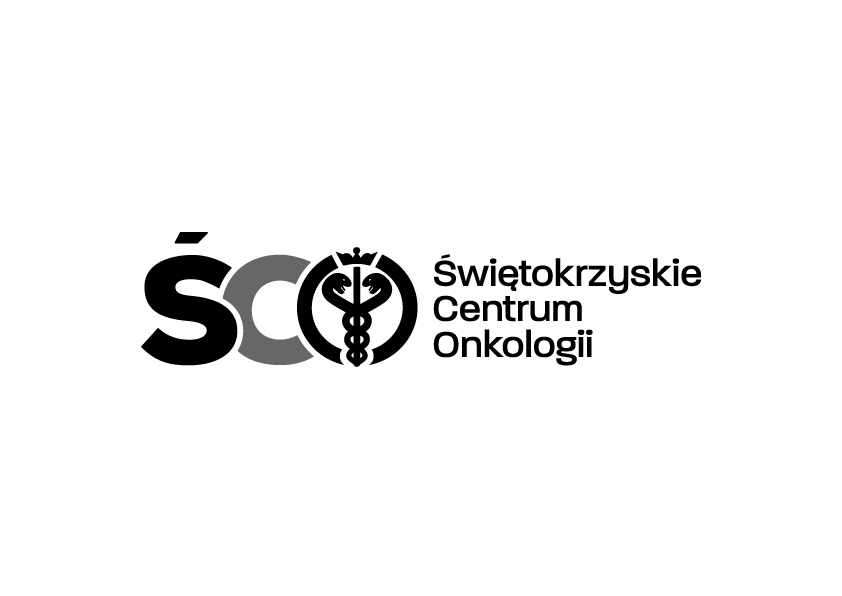 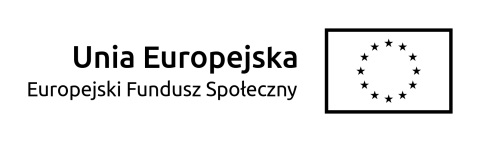 pieczęć zamawiającegooznaczenie sprawy AZP.2411.123.2022.MM							Zbiorcze zestawienie ofert złożonych w terminie Anna Opuchlik      ………………………………………                   Anna Król               ……………………………………..Maja Motyka        ……………………………………..Numer ofertyNazwa (firma) i adres wykonawcyCenanetto zł. brutto złTermin realizacji zamówieniaTermin płatnościLiczba pkt. w kryteriumCena 60%Liczba pkt. w kryteriumTermin płatności 40%Łączna ilość przyznanych punktów1.MEDI POLSKA Sp. z o.o.ul. Łabędzka 2244-121 GliwiceREGON: 240084420Netto: 50 925,00 złBrutto: 54 999,00 złdo 30.06.2023 r30 dni od daty wystawienia faktury6040100